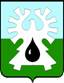 МУНИЦИПАЛЬНОЕ ОБРАЗОВАНИЕ ГОРОД УРАЙХанты-Мансийский автономный округ - ЮграАДМИНИСТРАЦИЯ ГОРОДА УРАЙПОСТАНОВЛЕНИЕот ________________	№ ___________	О внесении изменений в постановление администрации города Урай от 25.09.2018 №2469 «Об утверждении муниципальной программы «Информационное общество - Урай» на 2019-2030 годы»В соответствии со статьей 179 Бюджетного кодекса Российской Федерации, постановлением администрации города Урай от 25.06.2019 №1524 «О муниципальных программах муниципального образования городской округ город Урай»:1. Внести изменения в  постановление администрации города Урай от 25.09.2018 №2469 «Об утверждении муниципальной программы «Информационное общество – Урай» на 2019-2030 годы»:1) в преамбуле слова «от 26.04.2017 №1085» заменить словами «от 25.06.2019 №1524»; 2) в муниципальную программу «Информационное общество – Урай» на 2019-2030 годы согласно приложению.2. Опубликовать постановление в газете «Знамя» и разместить на официальном сайте органов местного самоуправления города Урай в информационно-телекоммуникационной сети «Интернет».3. Контроль за выполнением постановления возложить на первого заместителя главы города Урай В.В.Гамузова. Глава города Урай	А.В.ИвановПриложение к постановлению  администрации города Урайот ______________ №_______Изменения в муниципальную программу «Информационное общество – Урай» на 2019-2030 годыВ таблице 2:Строку 1 изложить в новой редакции:« ».1.2. Строку 1.1 изложить в новой редакции: «».1.3. Строку 1.2 изложить в новой редакции:«».1.4. Строку 2  изложить в новой редакции:«».1.5. Строку 2.1  изложить в новой редакции:«».1.6. Строку 2.2  изложить в новой редакции:«». Строку 3 изложить в новой редакции:«». Строку 3.1  изложить в новой редакции:«». Строку 3.2  изложить в новой редакции:«».1.10. Строку 3.4  изложить в новой редакции:«».1.11. Строку «Всего по муниципальной программе»  изложить в новой редакции:«».2. Приложение 3 к муниципальной программе изложить в новой редакции:«Приложение 3 к муниципальной программе «Информационное общество – Урай» на 2019-2030 годыПубличная декларация о результатах реализации мероприятий муниципальной программы«Информационное общество – Урай» на 2019-2030 годы».1Развитие информационных систем, инфраструктуры информационного общества и цифровой экономики на территории  муниципального образования города Урай (далее также - муниципальное образование) (1, 2) УИТиСвсего1124254032632622001200120012008508508508508501Развитие информационных систем, инфраструктуры информационного общества и цифровой экономики на территории  муниципального образования города Урай (далее также - муниципальное образование) (1, 2) УИТиСфедеральный бюджет0,00,00,00,00,00,00,00,00,00,00,00,00,01Развитие информационных систем, инфраструктуры информационного общества и цифровой экономики на территории  муниципального образования города Урай (далее также - муниципальное образование) (1, 2) УИТиСбюджет Ханты-Мансийского автономного округа - Югры0,00,00,00,00,00,00,00,00,00,00,00,00,01Развитие информационных систем, инфраструктуры информационного общества и цифровой экономики на территории  муниципального образования города Урай (далее также - муниципальное образование) (1, 2) УИТиСместный бюджет1124254032632622001200120012008508508508508501Развитие информационных систем, инфраструктуры информационного общества и цифровой экономики на территории  муниципального образования города Урай (далее также - муниципальное образование) (1, 2) УИТиСиные источники финансирования0,00,00,00,00,00,00,00,00,00,00,00,00,01.1Развитие и сопровождение функциональных возможностей информационных порталов муниципального образования и официального сайта(1)УИТиСвсего32653651001003003003003003003003003003001.1Развитие и сопровождение функциональных возможностей информационных порталов муниципального образования и официального сайта(1)УИТиСфедеральный бюджет0,00,00,00,00,00,00,00,00,00,00,00,00,01.1Развитие и сопровождение функциональных возможностей информационных порталов муниципального образования и официального сайта(1)УИТиСбюджет Ханты-Мансийского автономного округа - Югры0,00,00,00,00,00,00,00,00,00,00,00,00,01.1Развитие и сопровождение функциональных возможностей информационных порталов муниципального образования и официального сайта(1)УИТиСместный бюджет32653651001003003003003003003003003003001.1Развитие и сопровождение функциональных возможностей информационных порталов муниципального образования и официального сайта(1)УИТиСиные источники финансирования0,00,00,00,00,00,00,00,00,00,00,00,00,01.2Поддержка, модернизация и развитие информационных систем в рамках реализации  мероприятий по формированию электронного муниципалитета на территории муниципального образования  (1)УИТиСвсего2325751501503003003003001501501501501501.2Поддержка, модернизация и развитие информационных систем в рамках реализации  мероприятий по формированию электронного муниципалитета на территории муниципального образования  (1)УИТиСфедеральный бюджет0,00,00,00,00,00,00,00,00,00,00,00,00,01.2Поддержка, модернизация и развитие информационных систем в рамках реализации  мероприятий по формированию электронного муниципалитета на территории муниципального образования  (1)УИТиСбюджет Ханты-Мансийского автономного округа - Югры0,00,00,00,00,00,00,00,00,00,00,00,00,01.2Поддержка, модернизация и развитие информационных систем в рамках реализации  мероприятий по формированию электронного муниципалитета на территории муниципального образования  (1)УИТиСместный бюджет2325751501503003003003001501501501501501.2Поддержка, модернизация и развитие информационных систем в рамках реализации  мероприятий по формированию электронного муниципалитета на территории муниципального образования  (1)УИТиСиные источники финансирования0,00,00,00,00,00,00,00,00,00,00,00,00,02Формирование муниципальной телекоммуникационной инфраструктуры и развитие сервисов на ее основе.(4)УИТиСвсего5831,41031,42002006006006006004004004004004002Формирование муниципальной телекоммуникационной инфраструктуры и развитие сервисов на ее основе.(4)УИТиСфедеральный бюджет0,00,00,00,00,00,00,00,00,00,00,00,00,02Формирование муниципальной телекоммуникационной инфраструктуры и развитие сервисов на ее основе.(4)УИТиСбюджет Ханты-Мансийского автономного округа - Югры0,00,00,00,00,00,00,00,00,00,00,00,00,02Формирование муниципальной телекоммуникационной инфраструктуры и развитие сервисов на ее основе.(4)УИТиСместный бюджет5831,41031,42002006006006006004004004004004002Формирование муниципальной телекоммуникационной инфраструктуры и развитие сервисов на ее основе.(4)УИТиСиные источники финансирования0,00,00,00,00,00,00,00,00,00,00,00,00,02.1Развитие (подключение новых объектов), модернизация и обеспечение эксплуатации Корпоративной сети передачи данных ОМСУ(4)УИТиСвсего4129,4429,41001005005005005003003003003003002.1Развитие (подключение новых объектов), модернизация и обеспечение эксплуатации Корпоративной сети передачи данных ОМСУ(4)УИТиСфедеральный бюджет0,00,00,00,00,00,00,00,00,00,00,00,00,02.1Развитие (подключение новых объектов), модернизация и обеспечение эксплуатации Корпоративной сети передачи данных ОМСУ(4)УИТиСбюджет Ханты-Мансийского автономного округа - Югры0,00,00,00,00,00,00,00,00,00,00,00,00,02.1Развитие (подключение новых объектов), модернизация и обеспечение эксплуатации Корпоративной сети передачи данных ОМСУ(4)УИТиСместный бюджет4129,5429,51001005005005005003003003003003002.1Развитие (подключение новых объектов), модернизация и обеспечение эксплуатации Корпоративной сети передачи данных ОМСУ(4)УИТиСиные источники финансирования0,00,00,00,00,00,00,00,00,00,00,00,00,02.2Развитие сервисов на основе корпоративной сети передачи данных ОМСУ (IP-телефония)(4)УИТиСвсего1702602100,0100,0100,0100,0100,0100,0100,0100,0100,0100,0100,02.2Развитие сервисов на основе корпоративной сети передачи данных ОМСУ (IP-телефония)(4)УИТиСфедеральный бюджет0,00,00,00,00,00,00,00,00,00,00,00,00,02.2Развитие сервисов на основе корпоративной сети передачи данных ОМСУ (IP-телефония)(4)УИТиСбюджет Ханты-Мансийского автономного округа - Югры0,00,00,00,00,00,00,00,00,00,00,00,00,02.2Развитие сервисов на основе корпоративной сети передачи данных ОМСУ (IP-телефония)(4)УИТиСместный бюджет1702602100,0100,0100,0100,0100,0100,0100,0100,0100,0100,0100,02.2Развитие сервисов на основе корпоративной сети передачи данных ОМСУ (IP-телефония)(4)УИТиСиные источники финансирования0,00,00,00,00,00,00,00,00,00,00,00,00,03Обеспечение информационной безопасности в администрации города Урай, органах администрации города Урай, муниципальных казенных, бюджетных и автономных учреждениях города Урай(3,5)УИТиС/Органы администрации города Урай:Комитет по финансам администрации города Урай, управление по физической культуре, спорту и туризму администрации города Урай;управление по культуре и социальным вопросам администрации города Урай;сводно-аналитический отдел администрации города Урай. МКУ УЖКХ.МКУ УГЗиП.всего20748,71476,250050013642374819,536642374819,536642374819,53Обеспечение информационной безопасности в администрации города Урай, органах администрации города Урай, муниципальных казенных, бюджетных и автономных учреждениях города Урай(3,5)УИТиС/Органы администрации города Урай:Комитет по финансам администрации города Урай, управление по физической культуре, спорту и туризму администрации города Урай;управление по культуре и социальным вопросам администрации города Урай;сводно-аналитический отдел администрации города Урай. МКУ УЖКХ.МКУ УГЗиП.федеральный бюджет0,00,00,00,00,00,00,00,00,00,00,00,00,03Обеспечение информационной безопасности в администрации города Урай, органах администрации города Урай, муниципальных казенных, бюджетных и автономных учреждениях города Урай(3,5)УИТиС/Органы администрации города Урай:Комитет по финансам администрации города Урай, управление по физической культуре, спорту и туризму администрации города Урай;управление по культуре и социальным вопросам администрации города Урай;сводно-аналитический отдел администрации города Урай. МКУ УЖКХ.МКУ УГЗиП.бюджет Ханты-Мансийского автономного округа - Югры0,00,00,00,00,00,00,00,00,00,00,00,00,03Обеспечение информационной безопасности в администрации города Урай, органах администрации города Урай, муниципальных казенных, бюджетных и автономных учреждениях города Урай(3,5)УИТиС/Органы администрации города Урай:Комитет по финансам администрации города Урай, управление по физической культуре, спорту и туризму администрации города Урай;управление по культуре и социальным вопросам администрации города Урай;сводно-аналитический отдел администрации города Урай. МКУ УЖКХ.МКУ УГЗиП.местный бюджет20748,71476,250050013642374819,536642374819,536642374819,53Обеспечение информационной безопасности в администрации города Урай, органах администрации города Урай, муниципальных казенных, бюджетных и автономных учреждениях города Урай(3,5)УИТиС/Органы администрации города Урай:Комитет по финансам администрации города Урай, управление по физической культуре, спорту и туризму администрации города Урай;управление по культуре и социальным вопросам администрации города Урай;сводно-аналитический отдел администрации города Урай. МКУ УЖКХ.МКУ УГЗиП.иные источники финансирования0,00,00,00,00,00,00,00,00,00,00,00,00,03.1Сопровождение систем защиты информации (техническая поддержка, обновление лицензий)(3,5)УИТиСвсего4558,6682,63003003643643643643643643643643643.1Сопровождение систем защиты информации (техническая поддержка, обновление лицензий)(3,5)УИТиСфедеральный бюджет0,00,00,00,00,00,00,00,00,00,00,00,00,03.1Сопровождение систем защиты информации (техническая поддержка, обновление лицензий)(3,5)УИТиСбюджет Ханты-Мансийского автономного округа - Югры0,00,00,00,00,00,00,00,00,00,00,00,00,03.1Сопровождение систем защиты информации (техническая поддержка, обновление лицензий)(3,5)УИТиСместный бюджет4558,6682,63003003643643643643643643643643643.1Сопровождение систем защиты информации (техническая поддержка, обновление лицензий)(3,5)УИТиСиные источники финансирования0,00,00,00,00,00,00,00,00,00,00,00,00,03.2Приобретение, внедрение и развитие (модернизация)  программного обеспечения, программно-аппаратных комплексов  информационной безопасности, обеспечивающих процессы информатизации(3)УИТиСвсего33562562002003003003003003003003003003003.2Приобретение, внедрение и развитие (модернизация)  программного обеспечения, программно-аппаратных комплексов  информационной безопасности, обеспечивающих процессы информатизации(3)УИТиСфедеральный бюджет0,00,00,00,00,00,00,00,00,00,00,00,00,03.2Приобретение, внедрение и развитие (модернизация)  программного обеспечения, программно-аппаратных комплексов  информационной безопасности, обеспечивающих процессы информатизации(3)УИТиСбюджет Ханты-Мансийского автономного округа - Югры0,00,00,00,00,00,00,00,00,00,00,00,00,03.2Приобретение, внедрение и развитие (модернизация)  программного обеспечения, программно-аппаратных комплексов  информационной безопасности, обеспечивающих процессы информатизации(3)УИТиСместный бюджет33562562002003003003003003003003003003003.2Приобретение, внедрение и развитие (модернизация)  программного обеспечения, программно-аппаратных комплексов  информационной безопасности, обеспечивающих процессы информатизации(3)УИТиСиные источники финансирования0,00,00,00,00,00,00,00,00,00,00,00,00,03.4Аттестация муниципальных информационных систем обработки персональных данных (далее - МИСПДн)(3)УИТиС,Органы администрации города Урай:Комитет по финансам администрации города Урай, управление по физической культуре, спорту и туризму администрации города Урай;управление по культуре и социальным вопросам администрации города Урай;сводно-аналитический отдел администрации города Урай.МКУ УЖКХ.МКУ УГЗиП.всего7725,4000400486,3155,52700486,3155,52700486,3155,53.4Аттестация муниципальных информационных систем обработки персональных данных (далее - МИСПДн)(3)УИТиС,Органы администрации города Урай:Комитет по финансам администрации города Урай, управление по физической культуре, спорту и туризму администрации города Урай;управление по культуре и социальным вопросам администрации города Урай;сводно-аналитический отдел администрации города Урай.МКУ УЖКХ.МКУ УГЗиП.федеральный бюджет0,00,00,00,00,00,00,00,00,00,00,00,00,03.4Аттестация муниципальных информационных систем обработки персональных данных (далее - МИСПДн)(3)УИТиС,Органы администрации города Урай:Комитет по финансам администрации города Урай, управление по физической культуре, спорту и туризму администрации города Урай;управление по культуре и социальным вопросам администрации города Урай;сводно-аналитический отдел администрации города Урай.МКУ УЖКХ.МКУ УГЗиП.бюджет Ханты-Мансийского автономного округа - Югры0,00,00,00,00,00,00,00,00,00,00,00,00,03.4Аттестация муниципальных информационных систем обработки персональных данных (далее - МИСПДн)(3)УИТиС,Органы администрации города Урай:Комитет по финансам администрации города Урай, управление по физической культуре, спорту и туризму администрации города Урай;управление по культуре и социальным вопросам администрации города Урай;сводно-аналитический отдел администрации города Урай.МКУ УЖКХ.МКУ УГЗиП.местный бюджет7725,4000400486,3155,52700486,3155,52700486,3155,53.4Аттестация муниципальных информационных систем обработки персональных данных (далее - МИСПДн)(3)УИТиС,Органы администрации города Урай:Комитет по финансам администрации города Урай, управление по физической культуре, спорту и туризму администрации города Урай;управление по культуре и социальным вопросам администрации города Урай;сводно-аналитический отдел администрации города Урай.МКУ УЖКХ.МКУ УГЗиП.иные источники финансирования0,00,00,00,00,00,00,00,00,00,00,00,00,0Всего по муниципальной программе:всего246509,917688,715561,914161,922650,122660,121105,623950,122110,120555,623400,122110,120555,6Всего по муниципальной программе:федеральный бюджет0,00,00,00,00,00,00,00,00,00,00,00,00,0Всего по муниципальной программе:бюджет Ханты-Мансийского автономного округа - Югры0000000000000Всего по муниципальной программе:местный бюджет246509,917688,715561,914161,922650,122660,121105,623950,122110,120555,623400,122110,120555,6Всего по муниципальной программе:иные источники финансирования0,00,00,00,00,00,00,00,00,00,00,00,00,0Инвестиции в объекты муниципальной собственностивсего0,00,00,00,00,00,00,00,00,00,00,00,00,0Инвестиции в объекты муниципальной собственностифедеральный бюджет0,00,00,00,00,00,00,00,00,00,00,00,00,0Инвестиции в объекты муниципальной собственностибюджет Ханты-Мансийского автономного округа - Югры0,00,00,00,00,00,00,00,00,00,00,00,00,0Инвестиции в объекты муниципальной собственностиместный бюджет0,00,00,00,00,00,00,00,00,00,00,00,00,0Инвестиции в объекты муниципальной собственностииные источники финансирования 0,00,00,00,00,00,00,00,00,00,00,00,00,0Прочие расходывсего246509,917688,715561,914161,922650,122660,121105,623950,122110,120555,623400,122110,120555,6Прочие расходыфедеральный бюджет0,00,00,00,00,00,00,00,00,00,00,00,00,0Прочие расходыбюджет Ханты-Мансийского автономного округа - Югры0,00,00,00,00,00,00,00,00,00,00,00,00,0Прочие расходыместный бюджет246509,917688,715561,914161,922650,122660,121105,623950,122110,120555,623400,122110,120555,6Прочие расходыиные источники финансирования 0,00,00,00,00,00,00,00,00,00,00,00,00,0В том числе:Ответственный исполнитель (УИТиС)всего85973,93047,61026,01026,09514,29524,27969,710814,28974,27419,710264,28974,27419,7Ответственный исполнитель (УИТиС)федеральный бюджет0,00,00,00,00,00,00,00,00,00,00,00,00,0Ответственный исполнитель (УИТиС)бюджет Ханты-Мансийского автономного округа - Югры0,00,00,00,00,00,00,00,00,00,00,00,00,0Ответственный исполнитель (УИТиС)местный бюджет85973,93047,61026,01026,09514,29524,27969,710814,28974,27419,710264,28974,27419,7Ответственный исполнитель (УИТиС)иные источники финансирования 0,00,00,00,00,00,00,00,00,00,00,00,00,0Соисполнитель 1 (Органы администрации города Урай: управление по физической культуре, спорту и туризму администрации города Урай;управление по культуре и социальным вопросам администрации города Урай,сводно-аналитический отдел администрации города Урай;пресс-служба администрации города Урай;отдел по работе с обращениями граждан администрации города Урай;комитет по финансам администрации города Урай;управление образования и молодежной политики администрации города Урай)всего160036,014391,114285,913135,913135,913135,913135,913135,913135,913135,913135,913135,913135,9Соисполнитель 1 (Органы администрации города Урай: управление по физической культуре, спорту и туризму администрации города Урай;управление по культуре и социальным вопросам администрации города Урай,сводно-аналитический отдел администрации города Урай;пресс-служба администрации города Урай;отдел по работе с обращениями граждан администрации города Урай;комитет по финансам администрации города Урай;управление образования и молодежной политики администрации города Урай)федеральный бюджет0,00,00,00,00,00,00,00,00,00,00,00,00,0Соисполнитель 1 (Органы администрации города Урай: управление по физической культуре, спорту и туризму администрации города Урай;управление по культуре и социальным вопросам администрации города Урай,сводно-аналитический отдел администрации города Урай;пресс-служба администрации города Урай;отдел по работе с обращениями граждан администрации города Урай;комитет по финансам администрации города Урай;управление образования и молодежной политики администрации города Урай)бюджет Ханты-Мансийского автономного округа - Югры0,00,00,00,00,00,00,00,00,00,00,00,00,0Соисполнитель 1 (Органы администрации города Урай: управление по физической культуре, спорту и туризму администрации города Урай;управление по культуре и социальным вопросам администрации города Урай,сводно-аналитический отдел администрации города Урай;пресс-служба администрации города Урай;отдел по работе с обращениями граждан администрации города Урай;комитет по финансам администрации города Урай;управление образования и молодежной политики администрации города Урай)местный бюджет159436,014091,113985,913135,913135,913135,913135,913135,913135,913135,913135,913135,913135,9Соисполнитель 1 (Органы администрации города Урай: управление по физической культуре, спорту и туризму администрации города Урай;управление по культуре и социальным вопросам администрации города Урай,сводно-аналитический отдел администрации города Урай;пресс-служба администрации города Урай;отдел по работе с обращениями граждан администрации города Урай;комитет по финансам администрации города Урай;управление образования и молодежной политики администрации города Урай)иные источники финансирования 0,00,00,00,00,00,00,00,00,00,00,00,00,0Соисполнитель 2 (МКУ УГЗиП)всего0,00,00,00,00,00,00,00,00,00,00,00,00,0Соисполнитель 2 (МКУ УГЗиП)федеральный бюджет0,00,00,00,00,00,00,00,00,00,00,00,00,0Соисполнитель 2 (МКУ УГЗиП)бюджет Ханты-Мансийского автономного округа - Югры0,00,00,00,00,00,00,00,00,00,00,00,00,0Соисполнитель 2 (МКУ УГЗиП)местный бюджет0,00,00,00,00,00,00,00,00,00,00,00,00,0Соисполнитель 2 (МКУ УГЗиП)иные источники финансирования 0,00,00,00,00,00,00,00,00,00,00,00,00,0Соисполнитель 3 (МКУ УЖКХ)всего500,0250,0250,00,00,00,00,00,00,00,00,00,00,0Соисполнитель 3 (МКУ УЖКХ)федеральный бюджет0,00,00,00,00,00,00,00,00,00,00,00,00,0Соисполнитель 3 (МКУ УЖКХ)бюджет Ханты-Мансийского автономного округа - Югры0,00,00,00,00,00,00,00,00,00,00,00,00,0Соисполнитель 3 (МКУ УЖКХ)местный бюджет500,0250,0250,00,00,00,00,00,00,00,00,00,00,0Соисполнитель 3 (МКУ УЖКХ)иные источники финансирования № п/пНаименование результатаЗначение результата (ед. измерения)Срок исполненияНаименование мероприятия (подпрограммы) муниципальной программы, направленного на достижение результатаОбъем финансирования мероприятия1234561Доля ОМСУ и муниципальных казенных учреждений, использующих в своей деятельности СЭД100 (%)2030Развитие информационных систем, инфраструктуры информационного общества и цифровой экономики на территории  муниципального образования город Урай (далее также – муниципальное образование).11242,02Стоимостная доля закупаемого и (или) арендуемого ОМСУ иностранного программного обеспечения10 (%)2030Развитие информационных систем, инфраструктуры информационного общества и цифровой экономики на территории  муниципального образования город Урай (далее также – муниципальное образование).11242,03Доля  ОМСУ и муниципальных казенных учреждений, подключенных к корпоративной сети передачи данных ОМСУ100 (%)2030Формирование муниципальной телекоммуникационной инфраструктуры и развитие сервисов на ее основе.5831,44Доля муниципальных информационных систем обработки персональных данных, защищенных в соответствии с требованиями действующего законодательства100 (%)2030Обеспечение информационной безопасности в администрации города Урай, органах администрации города Урай, муниципальных казенных, бюджетных и автономных учреждениях города Урай.20748,75Средний срок простоя государственных и муниципальных систем в результате компьютерных атак1 (час)2030Обеспечение информационной безопасности в администрации города Урай, органах администрации города Урай, муниципальных казенных, бюджетных и автономных учреждениях города Урай.20748,76Количество информационных материалов о деятельности ОМСУ в теле- и радио эфире ТРК «Спектр»637 (шт.)2030Информирование населения через средства массовой информации;Обеспечение деятельности муниципального бюджетного учреждения газета «Знамя».208687,87Количество публикаций о деятельности ОМСУ и социально-экономических преобразованиях в муниципальном образовании на страницах газеты «Знамя»532 (шт.)2030Информирование населения через средства массовой информации;Обеспечение деятельности муниципального бюджетного учреждения газета «Знамя».208687,88Количество просмотров официального сайта ОМСУ города Урай в сети Интернет (далее – официальный сайт)740 (шт.)2030Информирование населения через средства массовой информации;Обеспечение деятельности муниципального бюджетного учреждения газета «Знамя».208687,89Доверие к печатному источнику информации о деятельности ОМСУ, процентов от числа опрошенных респондентов, ответивших «доверяю» и «скорее доверяю»67 (%)2030Информирование населения через средства массовой информации;Обеспечение деятельности муниципального бюджетного учреждения газета «Знамя».208687,8